РЕШЕНИЕ                                                                ЧЕЧИМ        23 сентября 2022 года                                                                      № 1-5с. Усть-КоксаО прекращении полномочий главыАдминистрации муниципального образования«Усть-Коксинский район» Республики АлтайВ соответствии с частью 2 статьи 37 Федерального закона от 6 октября 2003 г.   № 131-ФЗ «Об общих принципах организации местного самоуправления в Российской Федерации», статьями 77, 79 Трудового кодекса Российской Федерации, пунктом 1 статьи 32.1 Устава муниципального образования «Усть-Коксинский район» Республики Алтай, принятым решением Совета депутатов от 17 апреля 2018 г. № 9-1, Совет депутатов муниципального образования «Усть-Коксинский район» Республики АлтайРЕШИЛ:Прекратить полномочия главы Администрации муниципального образования «Усть-Коксинский район» Республики Алтай Кулигина Олега Алексеевича в связи с истечением срока контракта 23 сентября 2022 года. Настоящее решение вступает в силу с момента его принятия.Председатель Совета депутатов                       Глава муниципального образованияМО «Усть-Коксинский район» РА	                   «Усть-Коксинский район» РА________________  И.Ю. Щеглов	                    ___________________ О.В. АкимовРоссийская  Федерация Республика Алтай  Муниципальное   образование«Усть-Коксинский район»Совет депутатовМО «Усть-Коксинский район»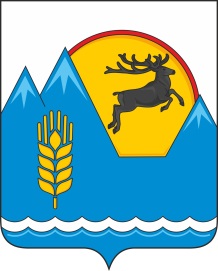 Россия ФедерациязыАлтай РеспубликаМуниципал тÖзÖлмÖ«Коксуу-Оозы аймак»Депутаттарды аймак Соведи